Mt 13:34 - All these things spake Jesus unto the multitude in parables; and without a parable spake he not unto them: 35 That it might be fulfilled which was spoken by the prophet, saying, I will open my mouth in parables; I will utter things which have been kept Secret from the foundation of the world.Mt 13:44 - Again, the kingdom of heaven is like unto treasure hid in a field; the which when a man hath found, he hideth, and for joy thereof goeth and selleth all that he hath, and buyeth that field.	In this parable, Jesus tells us just how important that Heaven will be to you. It is so important to your soul, that it is worth giving up this whole world to obtain it! It will be worth all that you could ever give up in life. One verse with just 37 words, but O what a message God sends to our hearts. Can you say – “Lord Jesus, I know Heaven is real and I want to make it there with all my heart. I can’t let anything or anybody stand in my way or hinder me from getting there! It’s a once in a lifetime deal, an offer that I cannot let pass me by. This offer is my only chance to make it, and it’s given to me right now. Today is the day of Salvation! Jesus, I surrender all to you not only for the promise of eternal life in Heaven in the hereafter, but I want to sacrifice to enjoy the benefits of the Kingdom of God here and now.” TREASURE HUNTERS	There are earthly treasures and there are Spiritual treasures. There are Heavenly treasures that you can obtain in this life, but you have to search in the right place to find them! The heavenly riches far outweigh anything this world holds or offers. 	In this Parable, Jesus tells of a man who is going along in life and discovers hidden treasure buried in a field. He comes in contact with something so precious and valuable that he is willing to give up everything he has and owns to obtain it! I’ll do anything Lord, to keep this treasure. Jesus said – this man for the joy thereof, goes and sells all that he has and buys the whole field where he discovered the hid treasure. What Jesus is saying in this verse is that He has spiritual riches waiting on us and O how He wants to reveal them! But, we must search for them and desire them with all our heart. They’re hidden from the casual and careless. The ungodly of this world will never know them, for they seek the earthly riches that will all one day fade away and perish.THE HISTORY OF BURIED TREASURE	In ancient times of Bible days, you didn’t have iron and concrete vaulted banks in nice brick buildings like we have today. The common people used the ground as the safest place to keep their most cherished belongings. There was a Rabbinic saying that there was only one safe repository for money – it was the ground – go bury it! 	In Jesus’ time, the whole land of Palestine was one of the most fought over country’s in the world. There were armies and battles and conflicts taking place. The people were afraid and would leave their homes to escape war. Before they left to flee, they would go out into the fields and bury their money and treasures in hope of one day returning when the war was over to retrieve it and dig it all back up. 	The historian Josephus describes people burying their gold and silver deep in the ground – “we’ll come back and get it later!” Time would pass and the people would die leaving their treasure behind. Many years later people would be out digging in their gardens or plowing their fields and would unearth big copper pots full of gold coins. If they became too excited, the Roman government would confiscate their treasures. Because of this fact, many people back then would make it their life’s business to search for hidden treasures that were buried in the fields concealed from the eye! This was the life in ancient Palestine. Though the land was under wicked Roman rule, the Jews had and lived by their Rabbinic law in regard to hidden treasure. If you happened to be out and find fruit or hidden money and treasure, it was yours for the discovery – it was finders keepers! The point of fact, the person had a right to what he found – you find and dig it up, it was yours. No one else can have it – it belongs to you! 	This parable lets us know – there are Spiritual treasures to be found, but you’re going to have to have a desire to search and go after it. It’s buried and waiting on you to discover it. You will have to be willing to dig deep and find it. O for a desire for the Spiritual riches that God has waiting on us – joy for the soul, peace & power – His overflowing love, abundant Grace and overcoming power that awaits us in Christ Jesus. The price has been paid. I thank God there’s happiness and true satisfaction that can be found but you have to want it and search for it. The Lord whom we serve has a whole field full of secret treasures and riches waiting on those who are willing to dig and search. A STORY OF TWO MEN	In this story we have two men! One man owned a big field and the other was on his way in life just passing through and crossed this other man’s large field. Remember, the land owners in Palestine thousands of years ago had no barbed wire or fences circling their property, they went by landmarks. It was nothing if you were traveling to cross other peoples’ properties and fields. So, in this parable, we have a man walking along – he’s headed somewhere in life, maybe on business or to visit family or friends. This day is different, he decides to cross a certain man’s big field. The ground here had been fought over many times, the blood had been shed over this field and soaked into the soil by the conquering Roman legions. Many Jews to escape the war went and buried their valuables of gold and silver as they fled. They buried them in hopes of one day returning to get it, but they died off and the treasures had long been forgotten.A DISCOVERY IS MADE	I made this story up for the sake of this Newsletter. The man in this story, we will call his name John Jones. John is crossing a rich man’s field whom we will call Mr. Gabriel. As he’s traveling through the vast field, he see’s something barely sticking up out of the ground. Whatever it is, the suns bright rays is making it shine by reflecting on it. “What is this I see?” He kicks it with his foot. Whatever it is, it’s solid, but he heard a ring, a jingle from deep inside. Out in the middle of this big field with no one else around, he discovers a Treasure that had been long buried, concealed and forgotten. Many storms had come and gone through the years and swept the land. The heavy winds, rains and thawing snows had washed the soil away to reveal the tip of a Treasure that was buried. 	I will tell you, if you get in the right place and search with all your heart, God’s light will shine on you and He’ll reveal to you His riches! His Divine Holy written inspired Word is the field. If you will spend time praying and digging in your Bible, the Lord will open to you His treasures of wisdom and knowledge. If you’ll cry after knowledge and lift up your voice for understanding and seek it as silver, you’ll find the spiritual hidden riches for the soul that this world knows nothing about. A Bible believing Church where God’s divine love and Holiness is preached is also the Field where the blessings of the Lord are found! 	Was it meant for Mr. Jones to find this treasure? Yes! It was his special day. It was meant for him to be in that field to discover something that would make him rich for the rest of his life. John falls to his knees and begins to dig. He digs deeper and deeper – one foot, two feet, he’s laboring and sweating. On a little farther down he finds copper pots full of gold and silver. His heart is racing – O my, O my, look what I found. God met that man in the middle of that field. He will meet you dear soul somewhere and sometime in your life. He’ll let you get a glimpse of His treasures, but the rest will be up to you. Are you willing to go after it? Jesus wants you to know – there are good things in this life He wants you to have, but you have to dig for it. You have to long for and be willing to work for it – to desire Jesus and His heavenly riches with all your heart! 	Can you say – “Jesus, I know there is more? I know what I’ve already seen and tasted and felt is real. I’ve got a glimpse of its shining beauty and glory. I’ve experienced the blessings of the Lord and I long for more!” 	So, John says – “I wonder who owns this field? If there’s this much wealth and riches here in this one spot, I just wonder what the rest of this vast Field holds ready to be discovered? There must be more Treasure ready to dig up!” John covers the Treasure back over to keep it secure that nobody will take it away!WHERE’S THE MAN WHO OWNS THIS FIELD?	Here’s where this story gets interesting! Who owns this Field? Mr. Jones goes and searches, he visits and knocks on every door in the whole neighborhood throughout the valley. In this Parable in Matthew that I am dramatizing, Jesus is saying to you who are reading this Newsletter – “I AM the Owner of the Field and I have great Treasure for those who will Seek. My spiritual riches are waiting for those who are willing to search and dig for it!” 	I want to ask my readers – How far are you willing to travel? How far will you go, to drive or to walk to go and find the Owner of this Universe? I want what God’s got for me. He has laid up many blessings that are waiting for me!	John finds the owner of the field – his name is Mr. Gabriel. He knocks on Gabriel’s door and the rich land owner opens. Sir, how much do you want for your field? I want to buy it! (The Lord will try us to see how sincere we are). Gabriel might have said to Mr. Jones, “you don’t want that old field do ya? Yes it’s a lot of acres but it’s a big field and it’s got briars and thorns and vines here and there and lots of weeds you’ll have to deal with. You sure you want it?”  John quickly answers, “Sir, I want that whole field!” Mr. Gabriel looked John in the eyes and said – “Well, it’s going to cost you if you want my field!” Gabriel gives John the price. “Wow, that’s a lot that you’re asking!” Mr. Jones walks away and heads back home with a lot to think about. One way or the other, he’s going to make a decision that will affect him for the rest of his life. It will be the greatest decision he’ll ever make!! The decision he makes will determine his future in this world and even the hereafter.	Dear reader, you will make a lot of choices in life and there will come a time that Jesus will reveal His Love and Blessings He has for you! He’ll shine His light and let you get a glimpse of His spiritual riches. He’ll let you feel and  taste what He has, then you will make the greatest decision you will ever make in life – do I really really want it? How much will I do and sacrifice and give up to get what God has for me? 	As John walks back home, he asks himself – what am I going to do? When he reaches his house, he stands in the front lawn and looks at his home and his outbuildings. He goes inside them and walks through all the rooms and does an inventory of all that he’s collected and gained through the years. He says to himself – what is all this Stuff that I’ve labored for and spent my whole entire life to attain and take pleasure in? It just isn’t worth it! It cannot compare to what I saw and felt in that Field! What I discovered in Mr. Gabriel’s field is much more and far outweighs all the material things I’ve labored for to enjoy in this life. Vanity of vanities is all this world’s material possessions that will one day perish!	Mr. Gabriel must have given John a big price. John makes a big sign and puts it out in his front lawn – “FOR SALE – EVERYTHING GOES!” My house, my buildings and all my possessions. He waits for a buyer to come along. In the meantime while he waits, he can’t get his mind off the Treasure. He can see the pure Gold and Silver coins that will never rust or tarnish. (The Gold & Silver in this story represents God’s true Spiritual Riches) John remembers the shine and how it felt to hold it in his hands. He relives the happy excitement he experienced. He dreamed of possessing it – “I’ve got to have it, I must have it and make it mine!” So, he puts on the sign: “You can have it all for this price!” WHAT’S ALL JOHN’S NEIGHBORS THINK?	All John’s neighbors are talking – I wonder what’s happened to Mr. Jones? He’s acting different lately! He’s sure acting excited about something. He comes out of his house and walks down the road – we’ve never seen him walk this way before. He’s walking faster than he used to. One neighbor says to the other – Yeah, I’ve been watching him too, before he gets out of sight down at the end of the road there, he keeps stopping and looking over into Mr. Gabriel’s field. What’s so interesting in that field? What is it that has John’s attention? I don’t know, but he’s sure enthused about it! 	The man in this parable will not give up or let up or let the feeling die that he experienced in the Field. He’s desiring that buried Treasure with all of his heart more than anything else in his life! The day could not come soon enough to sell out! A purchaser finally came along and knocked on Mr. Jones door. He opens it. The man at the door said – “Is that the price you’re asking?” Yes sir, it is! “What comes with it?” Everything! Everything goes! I’m not holding on to one thing! What? Yes sir, it’s all yours, I’m giving it all up for this price. WOW! 	The purchaser hands John the money, they sign the papers and shake hands to seal the deal. Mr. Jones says to the man – “Give me 60 days to build my new Home on my new land and then you can move in and have it all - everything here!” OK said the purchaser. So, where’s your new home going to be? Mr. Jones answers – down at the end of the road, pointing to Mr. Gabriel’s field. Oh yeah? You mean that old time field down there, that’s been there for ages? Yes, said John. Why, you’re foolish! I wouldn’t buy that old Field, it ain’t worth anything! I don’t see any good in it. John answers – “Well, you might not see its worth and want it but I do and I’m going to buy it all! I’ll never be happy till I possess it.” 	Mr. Jones knew something this man did not know. He had secret knowledge in his heart from his experience out in that field. He knew wealth and riches waited on him. He got a taste and a glimpse of that Heavenly Treasure one day and he wasn’t about to quit or give up till he attained and possessed it.DOWN TO MR. GABRIEL’S HOUSE	John heads down to the owner of the field. He’s on his way to sweet victory, to fulfillment. He can’t wait to get there with a gleam in his eye. He can’t hardly contain the love and excitement that floods his heart. He knocks on Mr. Gabriel’s door and anxiously waits. The door opens – “Mr. Gabriel, I brought the money, the full price is here for your field.” Gabriel looks John in the eye and says – “Well John, I priced it high, for I wasn’t sure you really wanted it or not! I said to myself that day when you walked away – Well, if he’s really interested in my Field and wants it – he’ll be back!” Mr. Jones hands him the money and they sign the deal. 	Can anybody guess what John does next? He heads straight to the field – “It’s all mine, it’s all mine, this whole field is now all mine.” O the joy that floods his soul! He digs it all up and holds it in his hands rejoicing. He says to himself with tears flowing – I just wonder, what else does this big field holds and is waiting on me? If I found this much treasure here in this one spot, what else does this Good ground have waiting to be discovered? This blessed happy man John Jones goes to digging and searching the whole field!JESUS IS THE OWNER OF THE FIELD	In this parable, Jesus is the Owner of the Field. This is a story of people who come to Jesus, the owner of the Heavenly field. They come and hear the Word of God preached. They hear the Gospel message of God’s Love, mercy and forgiveness. They hear about a beautiful Heaven that God has waiting for those who will serve Him. They feel the convicting Love of Jesus drawing them. They bow on their knees at the altar repenting and calling on God. They’re gloriously saved, Christ comes in their hearts and a change takes place. The Spirit of the Lord sweeps over them and fills their soul. When they get up from the altar they feel different! The burden of sin and its heavy load is gone and peace and happiness now fills their hearts. But the question is: What now? What will you do now soul of man? To you who have prayed and entered Christ’s field and tasted the Heavenly gift, what will you do now? You will now make some vital decisions! Will you continue on? Will you stay in the Lord’s field? Will you continue to dig for God’s Truths and obey as He reveals them to you? Sanctification and honour awaits you in that Good Ground! Victory and overcoming power are ready to be dug up. Fullness of Joy is in the Lord’s Field, but it will cost you! There’ll be times you will fight the weeds and briars. The thorns of life will prick you and they will hurt. There will be times you will face the enemy. The devil will fight you and try to lure you out of God’s Field. He’ll try to take it all away from you, but stand your ground and hold to what the Lord has given and showed you! But the joy will be worth it all when you attain the Treasure! It’s worth every tear you shed and battle you face. Always remember – your tears will soften the soil, making it much easier to dig in!!   	Thank God for those who never lose their excitement of being saved! When they come to Jesus, their love grows, they don’t lose their enthusiasm. They spend the rest of their life seeking God’s hidden riches that await them. They keep praying and rejoicing, reading and searching through the Word of God in their Bible – seeking for more and more enlightenment that leads to the Divine Treasure.	Listen dear reader: The House of the Lord and your Bible is the Heavenly Field and prayer is your pick and shovel! Tell Jesus that you want the whole field. Be willing every day to spend quality time seeking and digging in the Lord’s field. There is much Treasure to be found, it’s waiting for the faithful and earnest. Blessed are they which do hunger and thirst after Righteousness, for they shall be filled! Ask and ye shall receive; seek and ye shall find; knock and it shall be opened to you. For everyone that keeps on asking shall receive, and everyone that keeps on seeking shall find, and everyone that keeps on knocking, God shall open to them His hidden riches! Tell Jesus that you want the whole Field. Open the pages of your Bible and walk across God’s Holy Ground. In this Good ground there’s Hidden Treasures waiting for you – Righteousness, Peace and Joy in the Holy Ghost. In the Lord’s blessed Field you will draw Strength, Hope and Courage! Don’t let the enemy of your soul keep you out of God’s Field of Blessing! There is victory and power over the flesh, the world and the Devil. May God Bless all my Readers!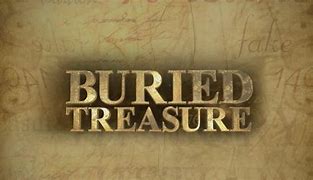 